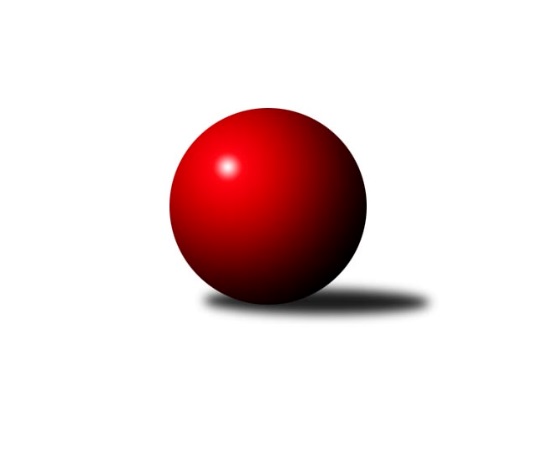 Č.5Ročník 2011/2012	15.10.2011Nejlepšího výkonu v tomto kole: 3315 dosáhlo družstvo: TJ Dynamo Liberec 3.KLM B 2011/2012Výsledky 5. kolaSouhrnný přehled výsledků:TJ Červený Kostelec 	- Spartak Rokytnice nad Jizerou 	6.5:1.5	3292:3181	17.5:6.5	15.10.TJ Lokomotiva Ústí nad Labem 	- TJ Lokomotiva Liberec 	5:3	3111:3010	14.5:9.5	15.10.TJ Lokomotiva Trutnov 	- SKK Bohušovice 	5:3	3240:3194	13.0:11.0	15.10.TJ Dynamo Liberec 	- SKK Jičín B	8:0	3315:3179	16.0:8.0	15.10.SKK Jičín A	- TJ Neratovice 	5:3	3198:3122	11.0:13.0	15.10.KK Akuma Kosmonosy 	- SK PLASTON Šluknov  	5:3	3060:3015	14.0:10.0	15.10.Tabulka družstev:	1.	TJ Červený Kostelec	5	4	0	1	29.5 : 10.5 	74.5 : 45.5 	 3161	8	2.	SKK Jičín A	5	4	0	1	29.0 : 11.0 	75.5 : 44.5 	 3298	8	3.	TJ Lokomotiva Ústí nad Labem	5	3	1	1	24.0 : 16.0 	61.0 : 59.0 	 3132	7	4.	Spartak Rokytnice nad Jizerou	5	3	0	2	20.5 : 19.5 	59.0 : 61.0 	 3200	6	5.	KK Akuma Kosmonosy	5	3	0	2	19.5 : 20.5 	59.5 : 60.5 	 3188	6	6.	SKK Jičín B	5	3	0	2	17.0 : 23.0 	56.0 : 64.0 	 3168	6	7.	TJ Dynamo Liberec	5	2	1	2	24.0 : 16.0 	68.0 : 52.0 	 3214	5	8.	TJ Lokomotiva Liberec	5	2	0	3	18.0 : 22.0 	54.5 : 65.5 	 3152	4	9.	TJ Lokomotiva Trutnov	5	2	0	3	16.5 : 23.5 	60.0 : 60.0 	 3131	4	10.	SK PLASTON Šluknov 	5	1	1	3	16.0 : 24.0 	47.5 : 72.5 	 3085	3	11.	TJ Neratovice	5	1	0	4	15.0 : 25.0 	56.5 : 63.5 	 3130	2	12.	SKK Bohušovice	5	0	1	4	11.0 : 29.0 	48.0 : 72.0 	 3066	1Podrobné výsledky kola:	 TJ Červený Kostelec 	3292	6.5:1.5	3181	Spartak Rokytnice nad Jizerou 	Aleš Nedomlel	161 	 126 	 149 	129	565 	 4:0 	 525 	 132	118 	 148	127	Petr Mařas	Štěpán Schuster	125 	 123 	 143 	152	543 	 3:1 	 509 	 144	112 	 117	136	Stanislav Hartych	Pavel Novák	145 	 153 	 139 	116	553 	 3:1 	 570 	 139	144 	 136	151	Zdeněk st. Novotný st.	Ondřej Mrkos	132 	 136 	 127 	130	525 	 4:0 	 469 	 107	117 	 120	125	Miroslav Kučera	Jan Adamů	151 	 137 	 148 	125	561 	 1.5:2.5 	 563 	 139	142 	 148	134	Bohumil Kuřina	Martin Mýl	156 	 136 	 114 	139	545 	 2:2 	 545 	 142	146 	 123	134	Slavomír ml. Treperarozhodčí: Nejlepší výkon utkání: 570 - Zdeněk st. Novotný st.	 TJ Lokomotiva Ústí nad Labem 	3111	5:3	3010	TJ Lokomotiva Liberec 	Radek Jalovecký *1	127 	 106 	 108 	136	477 	 2:2 	 510 	 118	141 	 127	124	Štěpán Kvapil	Martin Zahálka st.	131 	 145 	 149 	140	565 	 3:1 	 517 	 137	134 	 127	119	Václav Vlk	Miroslav Wedlich	122 	 129 	 136 	122	509 	 3:1 	 494 	 117	121 	 130	126	Zdeněk Koutný	Jiří Šípek	122 	 134 	 137 	119	512 	 1.5:2.5 	 492 	 122	139 	 109	122	Jiří Pachl	Josef Rohlena	124 	 127 	 109 	133	493 	 2:2 	 495 	 107	142 	 120	126	Anton Zajac	Martin Vrbata	147 	 126 	 131 	151	555 	 3:1 	 502 	 120	132 	 126	124	Jiří Tůmarozhodčí: střídání: *1 od 69. hodu Miroslav PotůčekNejlepší výkon utkání: 565 - Martin Zahálka st.	 TJ Lokomotiva Trutnov 	3240	5:3	3194	SKK Bohušovice 	Jiří Červinka	130 	 157 	 131 	135	553 	 2:2 	 554 	 153	132 	 138	131	Milan Perníček	Jaroslav Jeníček	121 	 145 	 136 	128	530 	 1:3 	 560 	 135	131 	 142	152	Jiří Semerád	Michal Vlček	135 	 128 	 123 	138	524 	 3:1 	 494 	 137	109 	 119	129	Ladislav Koláček	Miroslav Kužel	137 	 131 	 147 	151	566 	 3:1 	 520 	 150	129 	 126	115	Lukáš Dařílek	Tomáš Ryšavý	144 	 142 	 135 	147	568 	 4:0 	 510 	 130	129 	 128	123	Ladislav Šourek	Zdeněk Khol *1	132 	 124 	 119 	124	499 	 0:4 	 556 	 141	131 	 143	141	Martin Perníčekrozhodčí: střídání: *1 od 61. hodu Karel KratochvílNejlepší výkon utkání: 568 - Tomáš Ryšavý	 TJ Dynamo Liberec 	3315	8:0	3179	SKK Jičín B	Petr Dvořák *1	155 	 140 	 123 	123	541 	 3:1 	 501 	 126	129 	 121	125	Agaton st. Plaňanský st.	Ladislav ml. Wajsar ml.	113 	 149 	 127 	151	540 	 2:2 	 536 	 129	123 	 141	143	Vladimír Pavlata	Ladislav st. Wajsar st.	134 	 138 	 129 	150	551 	 3:1 	 528 	 123	128 	 135	142	Jiří Čapek	Josef Zejda ml.	148 	 127 	 150 	124	549 	 3:1 	 544 	 134	124 	 134	152	Pavel Kříž	Roman Žežulka	152 	 130 	 142 	151	575 	 2:2 	 544 	 125	137 	 144	138	Jaroslav Kříž	Lukaš Jireš	142 	 135 	 145 	137	559 	 3:1 	 526 	 126	124 	 134	142	Agaton ml. Plaňanský ml.rozhodčí: střídání: *1 od 36. hodu Karel BízekNejlepší výkon utkání: 575 - Roman Žežulka	 SKK Jičín A	3198	5:3	3122	TJ Neratovice 	Jiří Vejvara	125 	 148 	 155 	142	570 	 2:2 	 560 	 147	151 	 133	129	Jan Kvapil	Josef Vejvara	128 	 139 	 128 	128	523 	 1.5:2.5 	 513 	 130	124 	 131	128	Miroslav Burock	Jiří ml. Drábek	147 	 122 	 132 	143	544 	 3:1 	 508 	 141	124 	 108	135	Petr Božka	Pavel Louda	128 	 152 	 129 	129	538 	 1.5:2.5 	 519 	 134	121 	 135	129	Pavel Šťastný	Lukáš Vik	136 	 123 	 127 	125	511 	 1:3 	 522 	 131	125 	 132	134	Luděk Uher	Jaroslav Soukup	131 	 134 	 112 	135	512 	 2:2 	 500 	 127	138 	 122	113	Dušan Plocekrozhodčí: Nejlepší výkon utkání: 570 - Jiří Vejvara	 KK Akuma Kosmonosy 	3060	5:3	3015	SK PLASTON Šluknov  	Jaroslav Doškář	136 	 133 	 144 	124	537 	 4:0 	 465 	 120	113 	 116	116	František Tomík	Petr Novák	103 	 162 	 116 	121	502 	 1:3 	 525 	 139	130 	 124	132	Jan Koldan	Tomáš Bajtalon	130 	 119 	 139 	137	525 	 4:0 	 480 	 123	115 	 135	107	René Hemerka	Luboš Beneš	142 	 114 	 118 	130	504 	 2:2 	 523 	 127	123 	 146	127	Antonín Kotrla	Věroslav Řípa	121 	 146 	 123 	125	515 	 2:2 	 505 	 108	116 	 152	129	Petr Vajnar	Pavel Říha	121 	 119 	 115 	122	477 	 1:3 	 517 	 124	132 	 114	147	Josef Rubanickýrozhodčí: Nejlepší výkon utkání: 537 - Jaroslav DoškářPořadí jednotlivců:	jméno hráče	družstvo	celkem	plné	dorážka	chyby	poměr kuž.	Maximum	1.	Jiří ml. Drábek 	SKK Jičín A	555.33	369.3	186.0	0.7	2/2	(569)	2.	Jaroslav Soukup 	SKK Jičín A	552.88	367.4	185.5	4.3	2/2	(582)	3.	Lukáš Vik 	SKK Jičín A	552.88	372.3	180.6	2.0	2/2	(581)	4.	Jiří Vejvara 	SKK Jičín A	551.88	354.5	197.4	2.0	2/2	(592)	5.	Bohumil Kuřina 	Spartak Rokytnice nad Jizerou 	550.38	362.9	187.5	2.1	4/4	(575)	6.	Ladislav st. Wajsar  st.	TJ Dynamo Liberec 	550.00	368.0	182.0	3.7	3/3	(577)	7.	Slavomír ml. Trepera 	Spartak Rokytnice nad Jizerou 	549.50	355.8	193.7	2.8	3/4	(572)	8.	Lukaš Jireš 	TJ Dynamo Liberec 	548.50	369.0	179.5	3.3	3/3	(563)	9.	Jan Kvapil 	TJ Neratovice 	548.33	361.3	187.0	2.8	3/3	(560)	10.	Agaton ml. Plaňanský  ml.	SKK Jičín B	546.67	351.2	195.5	4.5	3/4	(596)	11.	Martin Mýl 	TJ Červený Kostelec 	546.56	361.9	184.7	4.8	3/3	(557)	12.	Josef Vejvara 	SKK Jičín A	546.13	361.8	184.4	1.9	2/2	(561)	13.	Zdeněk st. Novotný  st.	Spartak Rokytnice nad Jizerou 	545.50	363.4	182.1	2.1	4/4	(571)	14.	Aleš Nedomlel 	TJ Červený Kostelec 	542.56	364.1	178.4	5.3	3/3	(565)	15.	Pavel Louda 	SKK Jičín A	541.38	376.4	165.0	5.1	2/2	(575)	16.	Jiří Kapucián 	SKK Jičín B	541.33	355.3	186.0	2.3	3/4	(576)	17.	Věroslav Řípa 	KK Akuma Kosmonosy 	541.13	355.8	185.4	2.8	4/4	(567)	18.	Jiří Šípek 	TJ Lokomotiva Ústí nad Labem 	540.33	359.9	180.4	3.1	3/3	(569)	19.	Tomáš Bajtalon 	KK Akuma Kosmonosy 	540.17	355.8	184.3	2.7	3/4	(550)	20.	Radek Marušák 	SK PLASTON Šluknov  	539.50	367.2	172.3	4.2	3/4	(553)	21.	Luboš Beneš 	KK Akuma Kosmonosy 	538.88	360.8	178.1	2.8	4/4	(560)	22.	Vojtěch Pecina 	TJ Dynamo Liberec 	538.67	372.0	166.7	3.0	3/3	(588)	23.	Roman Žežulka 	TJ Dynamo Liberec 	538.00	358.0	180.0	3.3	3/3	(575)	24.	Miroslav Kužel 	TJ Lokomotiva Trutnov 	537.11	357.0	180.1	2.8	3/3	(566)	25.	Tomáš Ryšavý 	TJ Lokomotiva Trutnov 	536.89	355.7	181.2	2.2	3/3	(568)	26.	Martin Zahálka  st.	TJ Lokomotiva Ústí nad Labem 	536.22	347.9	188.3	1.7	3/3	(565)	27.	Vladimír Pavlata 	SKK Jičín B	536.13	358.3	177.9	4.5	4/4	(544)	28.	Zdeněk Koutný 	TJ Lokomotiva Liberec 	535.33	354.2	181.1	4.4	3/3	(559)	29.	Pavel Říha 	KK Akuma Kosmonosy 	535.13	358.0	177.1	2.8	4/4	(559)	30.	Štěpán Kvapil 	TJ Lokomotiva Liberec 	534.44	355.7	178.8	3.2	3/3	(586)	31.	Jiří Červinka 	TJ Lokomotiva Trutnov 	534.33	347.0	187.3	1.8	2/3	(553)	32.	Václav Vlk 	TJ Lokomotiva Liberec 	534.11	352.9	181.2	2.3	3/3	(617)	33.	Martin Perníček 	SKK Bohušovice 	533.38	362.6	170.8	4.3	4/4	(556)	34.	Petr Dvořák 	TJ Dynamo Liberec 	533.33	358.0	175.3	3.7	3/3	(540)	35.	Martin Vrbata 	TJ Lokomotiva Ústí nad Labem 	532.33	354.8	177.6	2.0	3/3	(570)	36.	Anton Zajac 	TJ Lokomotiva Liberec 	531.78	353.4	178.3	4.7	3/3	(590)	37.	Josef Rubanický 	SK PLASTON Šluknov  	531.13	351.3	179.9	3.4	4/4	(550)	38.	Petr Mařas 	Spartak Rokytnice nad Jizerou 	528.88	352.6	176.3	2.9	4/4	(549)	39.	Jan Adamů 	TJ Červený Kostelec 	528.00	349.3	178.7	2.8	3/3	(561)	40.	Pavel Kříž 	SKK Jičín B	527.67	358.3	169.3	2.3	3/4	(545)	41.	Jiří Semerád 	SKK Bohušovice 	527.50	346.8	180.8	2.8	4/4	(579)	42.	Zdeněk Khol 	TJ Lokomotiva Trutnov 	527.50	356.7	170.8	3.3	3/3	(537)	43.	Pavel Novák 	TJ Červený Kostelec 	527.00	348.2	178.8	4.7	3/3	(553)	44.	Milan Perníček 	SKK Bohušovice 	525.13	344.5	180.6	2.4	4/4	(554)	45.	Miroslav Burock 	TJ Neratovice 	523.67	345.4	178.2	6.1	3/3	(545)	46.	Jaroslav Doškář 	KK Akuma Kosmonosy 	523.00	360.3	162.7	6.7	3/4	(537)	47.	Pavel Šťastný 	TJ Neratovice 	521.67	349.7	172.0	4.3	3/3	(535)	48.	Jan Koldan 	SK PLASTON Šluknov  	521.38	352.0	169.4	3.4	4/4	(530)	49.	Petr Novák 	KK Akuma Kosmonosy 	521.00	360.0	161.0	2.9	4/4	(529)	50.	Agaton st. Plaňanský  st.	SKK Jičín B	520.38	354.3	166.1	5.4	4/4	(547)	51.	Luděk Uher 	TJ Neratovice 	519.33	355.8	163.6	5.7	3/3	(532)	52.	Ondřej Mrkos 	TJ Červený Kostelec 	518.67	357.5	161.2	6.8	2/3	(557)	53.	Petr Božka 	TJ Neratovice 	517.78	352.0	165.8	3.3	3/3	(537)	54.	Antonín Kotrla 	SK PLASTON Šluknov  	516.67	346.3	170.3	4.3	3/4	(525)	55.	Petr Vajnar 	SK PLASTON Šluknov  	516.63	347.5	169.1	4.5	4/4	(537)	56.	Josef Rohlena 	TJ Lokomotiva Ústí nad Labem 	515.25	351.3	164.0	2.3	2/3	(527)	57.	Štěpán Schuster 	TJ Červený Kostelec 	515.11	353.3	161.8	4.3	3/3	(552)	58.	Dušan Plocek 	TJ Neratovice 	513.22	342.0	171.2	5.6	3/3	(541)	59.	Jiří Pachl 	TJ Lokomotiva Liberec 	512.75	342.5	170.3	6.3	2/3	(548)	60.	Radek Jalovecký 	TJ Lokomotiva Ústí nad Labem 	512.67	345.7	167.0	2.3	3/3	(526)	61.	Jaroslav Kříž 	SKK Jičín B	512.00	348.0	164.0	7.0	4/4	(544)	62.	Ladislav ml. Wajsar  ml.	TJ Dynamo Liberec 	511.25	342.0	169.3	7.3	2/3	(540)	63.	Miroslav Kučera 	Spartak Rokytnice nad Jizerou 	511.25	350.0	161.3	5.8	4/4	(544)	64.	Miroslav Potůček 	TJ Lokomotiva Ústí nad Labem 	511.00	340.7	170.3	5.0	3/3	(514)	65.	Zdeněk Bayer 	KK Akuma Kosmonosy 	511.00	362.7	148.3	5.7	3/4	(531)	66.	Karel Kratochvíl 	TJ Lokomotiva Trutnov 	510.67	348.3	162.3	5.7	3/3	(550)	67.	Vladimír Řehák 	SKK Jičín B	509.00	359.0	150.0	6.0	3/4	(516)	68.	Michal Vlček 	TJ Lokomotiva Trutnov 	504.50	346.0	158.5	2.5	2/3	(524)	69.	Jiří Tůma 	TJ Lokomotiva Liberec 	503.89	346.6	157.3	6.9	3/3	(565)	70.	Ladislav Šourek 	SKK Bohušovice 	503.13	341.5	161.6	6.0	4/4	(514)	71.	Ladislav Koláček 	SKK Bohušovice 	495.25	343.8	151.5	6.0	4/4	(530)	72.	Lukáš Dařílek 	SKK Bohušovice 	481.38	334.0	147.4	7.5	4/4	(520)	73.	František Tomík 	SK PLASTON Šluknov  	478.33	333.3	145.0	7.7	3/4	(510)		Petr Janouch 	Spartak Rokytnice nad Jizerou 	559.00	396.0	163.0	8.0	1/4	(559)		Josef Zejda  ml.	TJ Dynamo Liberec 	549.00	376.0	173.0	4.0	1/3	(549)		Jaroslav Jusko 	TJ Lokomotiva Trutnov 	535.00	360.0	175.0	6.0	1/3	(535)		Jakub Stejskal 	Spartak Rokytnice nad Jizerou 	530.25	360.3	170.0	6.3	2/4	(544)		Jiří Čapek 	SKK Jičín B	528.00	375.0	153.0	9.0	1/4	(528)		Jaroslav Jeníček 	TJ Lokomotiva Trutnov 	524.50	351.0	173.5	3.5	1/3	(530)		Daniel Balcar 	TJ Červený Kostelec 	522.00	360.0	162.0	9.0	1/3	(522)		Jaroslav Šámal 	TJ Dynamo Liberec 	519.50	360.5	159.0	9.0	1/3	(526)		Miloslav Vik 	SKK Jičín A	519.00	347.0	172.0	4.0	1/2	(519)		René Hemerka 	SK PLASTON Šluknov  	517.50	344.5	173.0	5.5	2/4	(555)		Miroslav Wedlich 	TJ Lokomotiva Ústí nad Labem 	510.50	350.0	160.5	5.0	1/3	(512)		Vratislav Staněk 	TJ Lokomotiva Liberec 	510.00	341.0	169.0	2.0	1/3	(510)		Stanislav Hartych 	Spartak Rokytnice nad Jizerou 	509.00	341.0	168.0	6.0	1/4	(509)		Karel Bízek 	TJ Dynamo Liberec 	498.00	353.0	145.0	4.0	1/3	(498)		David Gissy 	TJ Lokomotiva Ústí nad Labem 	495.00	344.0	151.0	9.0	1/3	(495)		Zdeněk ml. Novotný  ml.	Spartak Rokytnice nad Jizerou 	478.00	336.0	142.0	12.0	1/4	(478)		Jan Sklenář 	SK PLASTON Šluknov  	454.00	330.0	124.0	13.0	1/4	(454)		Vladimír Huml 	TJ Neratovice 	453.00	325.0	128.0	12.0	1/3	(453)Sportovně technické informace:Starty náhradníků:registrační číslo	jméno a příjmení 	datum startu 	družstvo	číslo startu
Hráči dopsaní na soupisku:registrační číslo	jméno a příjmení 	datum startu 	družstvo	Program dalšího kola:6. kolo22.10.2011	so	9:00	Spartak Rokytnice nad Jizerou  - SK PLASTON Šluknov  	22.10.2011	so	10:00	SKK Jičín B - KK Akuma Kosmonosy 	22.10.2011	so	10:00	SKK Bohušovice  - TJ Dynamo Liberec 	22.10.2011	so	10:00	TJ Lokomotiva Liberec  - TJ Lokomotiva Trutnov 	22.10.2011	so	10:00	TJ Červený Kostelec  - SKK Jičín A	22.10.2011	so	13:00	TJ Neratovice  - TJ Lokomotiva Ústí nad Labem 	Nejlepší šestka kola - absolutněNejlepší šestka kola - absolutněNejlepší šestka kola - absolutněNejlepší šestka kola - absolutněNejlepší šestka kola - dle průměru kuželenNejlepší šestka kola - dle průměru kuželenNejlepší šestka kola - dle průměru kuželenNejlepší šestka kola - dle průměru kuželenNejlepší šestka kola - dle průměru kuželenPočetJménoNázev týmuVýkonPočetJménoNázev týmuPrůměr (%)Výkon2xRoman ŽežulkaDyn. Liberec5753xJiří VejvaraJičín  A108.945702xJiří VejvaraJičín  A5701xMartin Zahálka st.Lok. Ústí n/L.107.685653xZdeněk st. Novotný st.Rokytnice5701xJan KvapilNeratovice107.035601xTomáš RyšavýTrutnov5681xZdeněk st. Novotný st.Rokytnice105.965701xMiroslav KuželTrutnov5663xMartin VrbataLok. Ústí n/L.105.775551xAleš NedomlelČ. Kostelec5651xTomáš RyšavýTrutnov105.76568